         Урок 22Обеспечение пожарной безопасности является первоочередной задачей каждого предприятия и организации. Обеспечение пожарной безопасности осуществляется в соответствии с Законом РФ «О пожарной безопасности».Охрана труда – это система сохранения жизни и здоровья работников в процессе трудовой деятельности, включающая в себя правовые, социально-экономические, организационно-технические, санитарно-гигиенические, лечебно-профилактические, реабилитационные и иные мероприятия (ст. 209 Трудового кодекса РФ).Пожарная безопасность неотъемлемая часть охраны труда. Поэтому обеспечение пожарной безопасности для работников является обязательным требованием.Система пожарной безопасности в РФ включает в себя комплекс экономических,социальных, организационных, научно-технических и правовых мер, направленных напредупреждение и ликвидацию пожаров.Ответственность за пожарную безопасность предприятия возлагается на руководителей предприятий.Пожарная безопасность представляет собой комплекс действий по предупреждению опасности возникновению пожаров и взрывов, а так же, в случае их возникновения, мер по их ликвидации. Пожар – это неконтролируемое горение вне специального очага, причиняющее материальный ущерб, вред жизни и здоровью граждан.Основными причинами возгораний и пожаров на производстве  являются:1. нарушения правил пожарной безопасности при обращении с открытыми источникамиогня (электрогазосварочные работы, применение паяльных ламп и факелов для разогрева и т.д.);2. курение в запрещенных местах (цехах, складах, местах, где хранятся и используютсягорючие материалы, ЛВЖ, ГЖ);3. неисправность электрооборудования, электросетей и электроаппаратуры;4. нарушение правил эксплуатации оборудования и технологических процессов;5. нарушение правил хранения горючих, самовозгорающихся материалов, ЛВЖ и ГЖ;6. возникновение зарядов статического электричества;7. отсутствие надежных устройств молниезащиты;8. аварии;9. действия сил природы.Мероприятия по пожарной профилактике разделяются на:1.Организационные мероприятия, которые предусматривают правильную эксплуатацию машин и внутризаводского транспорта, правильное содержание зданий, территории, противопожарный инструктаж рабочих и служащих, организацию добровольных пожарных дружин, пожарно- технических комиссий, издание приказов по вопросам усиления пожарной безопасности и т.д.2.Технические мероприятия - соблюдение противопожарных правил, норм при проектирований здания, при устройстве электропроводов и оборудования, отопления, вентиляции, освящения, правильное размещение оборудования.3.Мероприятия режимного характера - это запрещение курения в неустановленных местах, производство сварочных и других огневых работ в пожароопасных помещениях и т.д.4.Эксплуатационными мероприятиями являются своевременные профилактические осмотры, ремонты и испытания технологического оборудования.Что включает в себя пожарная безопасность на предприятии общепита1.Сигнализации, которая должна предупреждать о пожаре при первых же его проявлениях.2.Четко структурированной и понятной эвакуационной схемы. Желательно наличие указателей с подсветкой, которые видны даже в условиях сильной задымленности.3.Громкоговорителя, с помощью которого необходимо уведомить о происшествии всех присутствующих в зоне поражения.4.Инструктажа сотрудников, которые должны уметь сориентировать посетителей и коллектив во время пожара. К тому же, инструктаж служит хорошей профилактикой таких происшествий, так как сотрудникам рассказывают обо всех путях возникновения пожара, в том числе, при неправильной эксплуатации оборудования.ВИДЫ ИНСТРУКТАЖЕЙ ПО ПОЖАРНОЙ БЕЗОПАСНОСТИПротивопожарный инструктаж по назначению, целям, срокам проведения может быть: 1.Вводный Он проводится в специально оборудованном зале/кабинете, другом специально выделенном помещении, оснащенным/укомплектованным наглядными пособиями – ручными огнетушителями, индивидуальными средствами защиты, учебно-методическими материалами всего один раз для всех сотрудников/служащих, поступающих на работу в независимости от их новых должностей/обязанностей, образования, профессии, квалификации, стажа работы; а также для прибывающих на производственную стажировку/практику студентов/учащихся, в командировку, специалистов сторонних/подрядных организаций, сезонных рабочих. Инструктаж проводит, назначенное приказом должностное лицо, ответственное за ПБ, или инженер по ТБ/ПБ на крупных предприятиях.2.Первичный -проводится на рабочем месте, прошедших вводный инструктаж, а также с собственными работниками, переведенными из другого подразделения предприятия/организации, а также теми из них, кому предстоит выполнять новую работу/обязанности. 3.Повторный Он проводится с каждым сотрудником предприятия/организации в целях проверки/контроля знаний в области ПБ, действий при возникновении пожара. 4.Внеплановый Его проводят, если нужно довести до персонала информацию об изменении требований правил ПБ, происшедших пожарах с гибелью людей, крупным ущербом, разрушением/обрушение зданий/сооружений по вине работников, в т.ч. на предприятиях подобного технологического/технического профиля, одного ведомства/компании. 5.Целевой Проводится перед началом временных работ, выдачей разрешения/наряда-допуска для выполнения пожароопасных работ с использованием открытого пламени, при устранении аварийных ситуаций.Средства тушения пожара – это вещества и пожарная техника, способные прекратить процесс горения различных веществ и материалов.1.ПК-пожарный кран.2.Пожарный щит.3.Огнетушители.Домашнее задание: заполнить таблицу 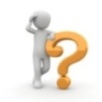 15  июня понедельник15  июня понедельникФ. и .о обучающегосяУчебная дисциплина ОП.06 ОХРАНА ТРУДАПрофессия43.01.09  Повар, кондитерПреподавательМировова Елена ЛеоновнаРазделЭлектробезопасность и пожарная безопасностьТема урока 41,42ПОЖАРНАЯ БЕЗОПАСНОСТЬ: ПОНЯТИЕ, ПОСЛЕДСТВИЯ ЕЕ НЕСОБЛЮДЕНИЯ  ПБ.1. НАЗНАЧЕНИЕ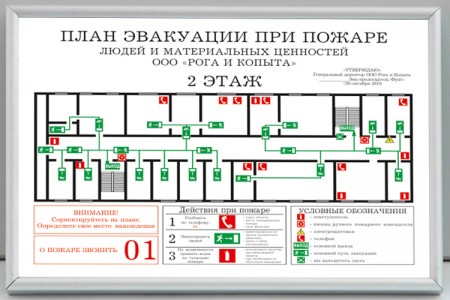 2.Знак пожарной безопасности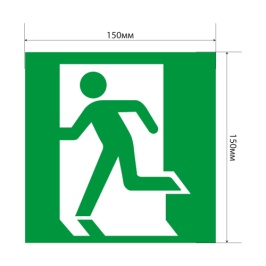 3. Знак пожарной безопасности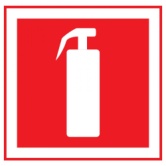 4.Знак пожарной безопасности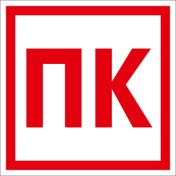 5. Знак пожарной безопасности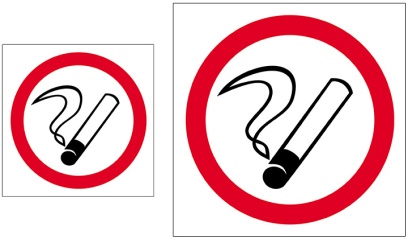 6. Знак пожарной безопасности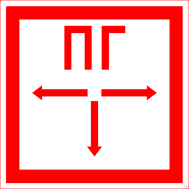 7. Знак пожарной безопасности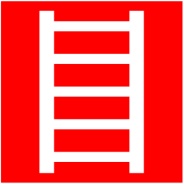 8. Знак пожарной безопасности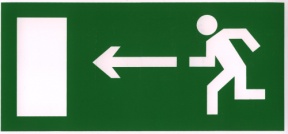 9. Знак пожарной безопасности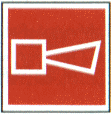 10. Знак пожарной безопасности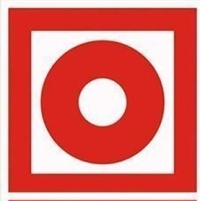 